Nr. 519/26.04.2023Anunț concurs pentru ocuparea posturilor vacante de natură contractuală la Spitalul Municipal Săcele, județ BrașovMedic specialist RADIOLOGIE și IMAGISTICĂ MEDICALĂ – 2 posturiÎn conformitate cu Ordinul nr. 166/2023 pentru aprobarea metodologiilor privind organizarea şi desfăşurarea concursurilor de ocupare a posturilor vacante şi temporar vacante de medic, medic stomatolog, farmacist, biolog, biochimist şi chimist din unităţile sanitare publice sau din direcţiile de sănătate publică, precum şi a funcţiilor de şef de secţie, şef de laborator şi şef de compartiment din unităţile sanitare fără paturi sau din direcţiile de sănătate publică, respectiv a funcţiei de farmacist-şef în unităţile sanitare publice cu paturi, Hotărârea nr. 1336/2022 pentru aprobarea Regulamentului-cadru privind organizarea şi dezvoltarea carierei personalului contractual din sectorul bugetar plătit din fonduri publice;Ordinul nr. 1470/2011 pentru aprobarea criteriilor privind angajarea şi promovarea în funcţii, grade şi trepte profesionale a personalului contractual din unităţile sanitare publice din sectorul sanitar;Legea nr. 95/2006 privind reforma în domeniul sănătăţii (r1), cu modificările și completările ulterioare,Spitalul Municipal Săcele organizează concurs pentru ocuparea a două posturi de medic specialist Radiologie și imagistică medicală la Laboratorul de Radiologie și imagistică medicală, normă întreagă cu durata timpului de lucru de 6h/zi, cu contract de muncă pe perioadă nedeterminată;În vederea înscrierii pentru concurs, candidații vor depune la Spitalul Municipal Săcele, din str. Oituz nr. 54, municipiul Săcele, județ Brașov, compartiment Resurse umane, un dosar cuprinzând următoarele documente:a) formularul de înscriere la concurs, conform modelului prevăzut în anexa nr. 2 la H.G. nr. 1.336/2022;b) copia de pe diploma de licenţă şi certificatul de specialist pentru medici; copia se va prezenta însoţită de documentul original, care se certifică cu menţiunea "conform cu originalul" de către secretarul comisiei de concurs.c) copie a certificatului de membru al organizaţiei profesionale cu viza pe anul în curs; copia se va prezenta însoţită de documentul original, care se certifică cu menţiunea "conform cu originalul" de către secretarul comisiei de concurs.d) dovada/înscrisul, din care să rezulte că nu i-a fost aplicată una dintre sancţiunile prevăzute la art. 455 alin. (1) lit. e) sau f), la art. 541 alin. (1) lit. d) sau e), respectiv la art. 628 alin. (1) lit. d) sau e) din Legea nr. 95/2006 privind reforma în domeniul sănătăţii, republicată, cu modificările şi completările ulterioare. Acest document este valabil 3 luni şi se depune la dosar în termen de valabilitatee) acte doveditoare pentru calcularea punctajului prevăzut în anexa nr. 3 la ordin ;f) certificat de cazier judiciar sau, după caz, extrasul de pe cazierul judiciar; acest document este valabil 3 luni şi se depune la dosar în termen de valabilitate; documentul poate fi înlocuit cu o declaraţie pe propria răspundere privind antecedentele penale. În acest caz, candidatul declarat admis la selecţia dosarelor şi care nu a solicitat expres la înscrierea la concurs preluarea informaţiilor privind antecedentele penale direct de la autoritatea sau instituţia publică competentă cu eliberarea certificatelor de cazier judiciar are obligaţia de a completa dosarul de concurs cu originalul documentului, anterior datei de susţinere a probei scrise şi/sau probei practice. În situaţia în care candidatul solicită expres în formularul de înscriere la concurs preluarea informaţiilor direct de la autoritatea sau instituţia publică competentă cu eliberarea certificatelor de cazier judiciar, extrasul de pe cazierul judiciar se solicită de către autoritatea sau instituţia publică organizatoare a concursului, potrivit legii.g) certificatul de integritate comportamentală, din care să reiasă că nu s-au comis infracţiuni prevăzute la art. 1 alin. (2) din Legea nr. 118/2019 privind Registrul naţional automatizat cu privire la persoanele care au comis infracţiuni sexuale, de exploatare a unor persoane sau asupra minorilor, precum şi pentru completarea Legii nr. 76/2008 privind organizarea şi funcţionarea Sistemului Naţional de Date Genetice Judiciare, cu modificările ulterioare, pentru candidaţii înscrişi pentru posturile din cadrul sistemului de învăţământ, sănătate sau protecţie socială, precum şi orice entitate publică sau privată a cărei activitate presupune contactul direct cu copii, persoane în vârstă, persoane cu dizabilităţi sau alte categorii de persoane vulnerabile ori care presupune examinarea fizică sau evaluarea psihologică a unei persoane;h) adeverinţă medicală care să ateste starea de sănătate corespunzătoare, eliberată de către medicul de familie al candidatului sau de către unităţile sanitare abilitate cu cel mult 6 luni anterior derulării concursului; adeverinţa care atestă starea de sănătate va conţine, în clar, numărul, data, numele emitentului şi calitatea acestuia, în formatul standard stabilit prin ordin al ministrului sănătăţii. Pentru candidaţii cu dizabilităţi, în situaţia solicitării de adaptare rezonabilă, adeverinţa care atestă starea de sănătate trebuie însoţită de copia certificatului de încadrare într-un grad de handicap, emis în condiţiile legii. Documentele de încadrare într-un grad de handicap se prezintă însoţite de documentele originale, care se certifică cu menţiunea "conform cu originalul" de către secretarul comisiei de concurs.i) copia actului de identitate sau orice alt document care atestă identitatea, potrivit legii, aflate în termen de valabilitate; copia se va prezenta însoţită de documentul original, care se certifică cu menţiunea "conform cu originalul" de către secretarul comisiei de concurs.j) curriculum vitae, model comun european;k) copia certificatului de căsătorie sau a altui document prin care s-a realizat schimbarea de nume, după caz; copia se va prezenta însoţită de documentul original, care se certifică cu menţiunea "conform cu originalul" de către secretarul comisiei de concurs.l) copia carnetului de muncă, a adeverinţei eliberate de angajator pentru perioada lucrată, care să ateste vechimea în muncă şi în specialitatea studiilor solicitate pentru ocuparea postului; copia se va prezenta însoţită de documentul original, care se certifică cu menţiunea "conform cu originalul" de către secretarul comisiei de concurs.Dosarele de concurs se depun la compartimentul resurse umane al unității sanitare în intervalul prevăzut în calendarul de concurs. Relații suplimentare se pot obține la telefon 0724 078 538.Desfăşurarea concursului/examenului de angajare constă în etapele cuprinse între prima zi de depunere a dosarelor candidaţilor şi data afişării rezultatelor finale ale concursului. Concursul se susţine în faţa comisiilor de concurs.Ocuparea unui post vacant sau temporar vacant corespunzător unei funcţii contractuale se face prin concurs sau examen la care poate participa orice persoană care îndeplineşte condiţiile generale şi condiţiile specifice stabilite prin fişa postului pentru ocuparea respectivei funcţii contractuale.Poate ocupa un post vacant sau temporar vacant persoana care îndeplineşte condiţiile prevăzute de Legea nr. 53/2003 - Codul muncii, republicată, cu modificările şi completările ulterioare, şi cerinţele specifice prevăzute la art. 542 alin. (1) şi (2) din Ordonanţa de urgenţă a Guvernului nr. 57/2019 privind Codul administrativ, cu modificările şi completările ulterioare.Condiții generale:a) are cetăţenia română sau cetăţenia unui alt stat membru al Uniunii Europene, a unui stat parte la Acordul privind Spaţiul Economic European (SEE) sau cetăţenia Confederaţiei Elveţiene;b) cunoaşte limba română, scris şi vorbit;c) are capacitate de muncă în conformitate cu prevederile Legii nr. 53/2003 - Codul muncii, republicată, cu modificările şi completările ulterioare;d) are o stare de sănătate corespunzătoare postului pentru care candidează, atestată pe baza adeverinţei medicale eliberate de medicul de familie sau de unităţile sanitare abilitate;e) îndeplineşte condiţiile de studii, de vechime în specialitate şi, după caz, alte condiţii specifice potrivit cerinţelor postului scos la concurs;f) nu a fost condamnată definitiv pentru săvârşirea unei infracţiuni contra securităţii naţionale, contra autorităţii, contra umanităţii, infracţiuni de corupţie sau de serviciu, infracţiuni de fals ori contra înfăptuirii justiţiei, infracţiuni săvârşite cu intenţie care ar face o persoană candidată la post incompatibilă cu exercitarea funcţiei contractuale pentru care candidează, cu excepţia situaţiei în care a intervenit reabilitarea;g) nu execută o pedeapsă complementară prin care i-a fost interzisă exercitarea dreptului de a ocupa funcţia, de a exercita profesia sau meseria ori de a desfăşura activitatea de care s-a folosit pentru săvârşirea infracţiunii sau faţă de aceasta nu s-a luat măsura de siguranţă a interzicerii ocupării unei funcţii sau a exercitării unei profesii;h) nu a comis infracţiunile prevăzute la art. 1 alin. (2) din Legea nr. 118/2019 privind Registrul naţional automatizat cu privire la persoanele care au comis infracţiuni sexuale, de exploatare a unor persoane sau asupra minorilor, precum şi pentru completarea Legii nr. 76/2008 privind organizarea şi funcţionarea Sistemului Naţional de Date Genetice Judiciare, cu modificările ulterioare.Condiţiile specifice pe care trebuie să le îndeplinească persoana care participă la concursul pentru ocuparea unui post vacant sau temporar vacant se stabilesc pe baza fişei postului, conform statului de funcţii.TEMATICA pentru concursul de ocupare de post specialitatea RADIOLOGIE-IMAGISTICĂ MEDICALĂI. PROBA SCRISĂ 1. Radiaţia Roentgen: mod de producere; proprietate fizice, chimice şi biologice: Acţiunea asupra organismului uman. Formarea imaginii radiologice; particularităţile şi legile formării imaginii. Dozarea razelor X;2. Aparatul Röentgen: părţi componente, principii de funcţionare, tipuri particulare dedicate;3. Protecţia în Radioimagistică: principii, modalităţi, legislaţie. Contraindicaţii şi nonindicații ale explorărilor radioimagistice;4. Prelucrarea materialului fotografic în radioimagistică. Legile fizice şi chimice ale fotografiei, imaginea latentă. Camera obscură (amplasare, condiţii, prepararea reactivilor). Filmul radiologic (particularităţi de fabricaţie, tipuri dedicate). Caseta. Ecranele întăritoare. Aprecierea calităţii filmelor şi a imaginii obţinute, corectarea defectelor. Developare automată. Filmul termic. 5. Alte modalităţi de obiectivare a imaginii radiologice. Imaginea digitală. Captură, prelucrarea şi transmisia. 6. Substanţe de contrast utilizate în radioimagistică. Tipuri de substanţe, sfera de utilizare. Incidenţe, accidente, reacţii adverse şi tratamentul lor. Contraindicaţii de utilizare a substanţelor de contrast iodate. 7. Bazele fizice şi tehnice ale ultrasonografiei. Ultrasunetele. Aparatul de ultrasonografie. (părţi componente, principii de funcţionare). Mecanismul de producere al ultrasunetului. . Proprietăţile ultrasunetului. Transductorul. Metoda Doppler. Artefacte specifice metodei. 8. Bazele fizice şi tehnice ale computertomografiei. Principii de construcţie ale unui aparat CT. Tipuri de aparate. Achiziţia de date de măsură. Reconstrucţia imaginii. Prelucrarea imaginii. Artefacte specifice metodei. 9. Bazele fizice şi tehnice ale Imagisticii prin Rezonanţă Magnetică. Magnetism. Fenomenul de Rezonanţă Magnetică. Fenomenul de relaxare. Secvenţe de bază. Formarea imaginilor RM. Prelucrarea imaginii. Artefacte specifice metodei. Indicaţii şi contraindicaţii. 10. Explorarea radioimagistică a plămânului. Tehnici. Aspecte normale. Semiologie (sindroamele pulmonare) 11. Aspectele normale şi diagnosticul radioimagistic al malformaţiilor congenitale şi afecţiunilor dobândite ale căilor respiratorii superioare (laringe, trahee, bronșii). Diagnosticul radioimagistic al leziunilor traumatice toracice 12. Diagnosticul radioimagistic al afecţiunilor inflamatorii pulmonare acute alveolare, interstiţiale şi bronşice. 13. Diagnosticul radioimagistic al afecţiunilor inflamatorii pulmonare cronice. Supuraţiile pulmonare. 14. Diagnosticul radioimagistic al pneumopatiilor difuze cronice, al fibrozelor pulmonare, al afecţiunilor vasculare şi ale tulburărilor de ventilaţie pulmonară. Boli profesionale pulmonare 15. Diagnosticul radioimagistic al tuberculozei pulmonare, al micozelor şi al parazitozelor pulmonare. 16. Diagnosticul radioimagistic al tumorilor pulmonare primitive şi secundare 17. Diagnosticul radioimagistic al afecţiunilor pleurale. 18. Diagnosticul radioimagistic al afecţiunilor peretelui toracic şi diafragmului. Toracele operat (aspecte normale şi complicaţii) 19. Explorarea radio-imagistică a mediastinului. Tehnici de examinare. Aspecte normale. Variante anatomice. Semiologia afecţiunilor mediastinale. 20. Diagnosticul radioimagistic al afecţiunilor mediastinului. 21. Explorarea radioimagistică a segmentului intratoracic al aparatului cardiovascular. Tehnici de examinare. Aspecte normale. Semiologie. 22. Diagnosticul radioimagistic al modificărilor de volum şi configuraţie ale cordului. 23. Diagnosticul radioimagistic al valvulopatiilor. 24. Diagnosticul radioimagistic al cardiopatiilor congenitale 25. Diagnosticul radioimagistic al bolilor aortei şi arterei pulmonare 26. Diagnosticul radioimagistic al bolilor pericardului 27. Explorarea radioimagistică a vaselor arteriale, venoase şi limfatice periferice. Tehnica. Aspecte normale. Principalele afecţiuni congenitale şi dobândite. 28. Explorarea radioimagistică a orofaringelui şi esofagului. Tehnici. Aspecte normale. Afecţiuni congenitale şi dobândite. Aspecte postoperatorii 29. Explorarea radioimagistică a stomacului. Tehnici. Aspecte normale. Semiologia modificărilor morfologice şi funcţionale. Anomalii congenitale. Modificări de formă şi poziţie. Leziuni parietale difuze. 30. Diagnosticul radioimagistic al ulcerelor şi ulceraţiilor stomacului 31. Diagnosticul radioimagistic al tumorilor gastrice. Stomac operat (aspecte normale şi complicaţii) 32. Explorarea radioimagistică a duodenului. Tehnici. Aspecte normale. Semiologie. Diagnosticul radioimagistic al afecţiunilor congenitale şi dobândite. Aspecte postoperatorii. 33. Explorarea radioimagistică a intestinului subţire. Tehnici. Aspecte normale. Diagnosticul afecţiunilor congenitale şi dobândite. 34. Explorarea radioimagistică a colonului. Tehnici. Aspecte normale. Diagnosticul afecţiunilor congenitale şi inflamatorii. 35. Diagnosticul radioimagistic al tumorilor colonului. Colon operat (aspecte normale şi complicaţii). 36. Diagnosticul radioimagistic al urgenţelor medicochirurgicale ale tubului digestiv. 37. Explorarea radioimagistică a ficatului. Tehnici. Aspecte normale. Semiologie. 38. Diagnosticul radioimagistic al afecţiunilor difuze parenchimatoase şi vasculare ale ficatului. 39. Diagnosticul radioimagistic al leziunilor hepatice focale. Modificări postoperatorii. 40. Explorarea radioimagistică a căilor biliare. Tehnici. Aspecte normale. Diagnosticul radioimagistic al afecţiunilor căilor biliare şi colecistului. Aspecte postoperatorii 41. Explorarea radioimagistică a pancreasului. Tehnici. Aspecte normale. Diagnosticul radioimagistic al afecţiunilor inflamatorii, acute şi cronice, degenerative şi traumatice. 42. Diagnosticul radioimagistic al tumorilor pancreatice. Complicaţii şi aspecte postoperatorii (normale şi complicaţii) 43. Explorarea radioimagistică a splinei. Tehnici. Aspecte normale. Diagnosticul radioimagistic al afecţiunilor congenitale şi dobândite: traumatice, inflamatorii, vasculare şi tumorale. 44. Explorarea radioimagistică a retroperitoneului median. Tehnici. Aspecte normale. Diagnostic radioimagistic al afecţiunilor ganglionilor, vaselor sanguine şi ţesuturilor de împachetare. 45. Explorarea radioimagistică a aparatului urinar (rinichi, uretere, vezica urinară, uretra, vase arteriale, venoase şi limfatice). Tehnici. Aspecte normale. Variante anatomice şi malformaţii congenitale la adulţi. 46. Diagnosticul radioimagistic al sindromului obstructiv urinar şi litiazei aparatului urinar. 47. Diagnosticul radioimagistic al traumatismelor şi al afecţiunilor inflamatorii ale aparatului urinar. 48. Diagnosticul radioimagistic al tumorilor aparatului urinar superior (rinichi, bazinet, uretere) 49. Diagnosticul radioimagistic al tumorilor aparatului urogenital inferior (vezica urinară, vezicule seminale, prostată, uretra) 50. Diagnosticul radioimagistic al afecţiunilor vasculare ale aparatului urinar. Transplantul renal, aspecte radioimagistice normale şi complicaţii. 51. Explorarea radioimagistică a principalelor glande endocrine (epifiza, tiroida, paratiroide, suprarenale). Tehnici. Aspecte normale. Diagnosticul radioimagistic al afecţiunilor congenitale şi dobândite 52. Explorarea radioimagistică a sistemului osteoarticular. Tehnici. Aspecte normale. Semiologia leziunilor elementare. 53. Diagnosticul radioimagistic al traumatismelor osteoarticulare 54. Diagnosticul radioimagistic al osteoartritelor infecțioase (artrite acute, osteomielita, tuberculoză, sifilis); 55. Diagnosticul radioimagistic al osteo artropatiilor inflamatorii (colagenoze, spondilartropatii) metabolice, endocrine, toxice, degenerative(artroze) 56. Diagnosticul radioimagistic al tumorilor osoase benigne şi maligne; a afectării osoase în patologia sistemului limfo reticular şi hematopoetic 57. Diagnosticul radioimagistic al osteonecrozelor şi distrofiilor osoase 58. Diagnosticul radioimagistic al afecţiunilor ţesuturilor moi ale aparatului locomotor (netumorale şi tumorale) 59. Explorarea radioimagistică a sistemului nervos central şi a măduvei spinării. Tehnici. Aspecte normale. Semiologie. 60. Diagnosticul radioimagistic al afecţiunilor vasculare cerebrale congenitale şi dobândite 61. Diagnosticul radioimagistic al tumorilor cerebrale. Semne generale. Particularităţi după localizare, tip tumoral şi evoluţie. 62. Diagnosticul radioimagistic al afecţiunilor tumorale şi netumorale vertebro medulare. 63. Diagnosticul radioimagistic al afecţiunilor inflamatorii, infecţioase  şi degenerative ale sistemului nervos central. 64. Explorarea radioimagistică a hipofizei, regiunii șelare şi parașelare. Tehnici. Aspecte normale. Afecţiuni tumorale şi netumorale. 65. Explorarea radioimagistică în urgenţele neurologice şi neurochirurgicale. Indicaţii. Nonindicaţii. Contraindicaţii. Limite. Protocoale de explorare. 66. Explorarea radioimagistică a viscerocraniului, a regiunii cervicale şi a osului temporal. Principii de diagnostic radioimagistic în afecţiunile regiunii buco-maxilo-faciale şi în ORL. 67. Explorarea radioimagistică a regiunii oculo-orbitare. Tehnici. Semiologie. Algoritm de investigaţie. Indicaţiile şi limitele explorării. 68. Explorarea radioimagistică a glandei mamare. Tehnici. Indicaţii şi limite. Aspecte normale. Semiologie. Diagnosticul pozitiv şi diferenţial al principalelor afecţiuni ale sânului. 69. Examenul ecografic în obstetrică. Diagnosticul pozitiv al sarcinii normale. Sarcină ectopică. Aspecte normale şi patologice ale placentei 70. Explorarea radioimagistică în ginecologie. Tehnici de explorare. Aspecte normale. Anomalii congenitale. Diagnosticul radioimagistic al afecţiunilor uterine şi ovariene. Leziuni de vecinătate 71. Examenul ecografic al testiculului. Aspecte normale. Principalele afecţiuni ale testiculului şi scrotului. 72. Aspecte radioimagistice normale particulare copilului: torace, abdomen, vase, oase şi sistem nervos central 73. Explorarea radioimagistică a afecţiunilor pulmonare specifice copilului 74. Explorarea radioimagistică a afecţiunilor tubului digestiv, ficatului, căilor biliare şi pancreasului particulare copilului 75. Diagnosticul radioimagistic al afecţiunilor osteoarticulare specifice copilului 76. Explorarea radioimagistică a afecţiunilor aparatului urogenital la copil 77. Explorarea radioimagistică a afecţiunilor sistemului nervos central şi a măduvei spinării la copil 78. Noţiuni de radiologie intervenţională arterială 79. Noţiuni de radiologie intervenţională nonarterială II. PROBA PRACTICĂ Proba constă din efectuarea unui examen radiologic din tematica probei scrise. BIBLIOGRAFIE Societatea de Radiologie și Imagistică medicală din România (*sub redacția Sorin M. Dudea) - Radiologie și Imagistică Medicală-Îndrumător de studiu pentru pregătirea în specialitate, Vol. I și Vol. II, Ed. Medicală, București, 2015, ISBN 978-973-39-0797-8 (2 volume). CALENDARUL DE DESFĂŞURARE A CONCURSULUINotă: rezultatele probelor de concurs și rezultatele finale vor avea menţiunea "admis" sau "respins".Punctajul final se calculează ca medie aritmetică a punctajelor obţinute la proba scrisă şi la proba practică. La punctaje egale are prioritate candidatul care a obţinut punctajul cel mai mare la proba scrisă (B), iar dacă egalitatea se menţine, candidaţii aflaţi în această situaţie vor fi departajaţi pe baza punctajului obţinut la proba suplimentară de departajare (proba D).Concursul se va desfășura la Spitalul Municipal Săcele, str. Oituz nr. 54, municipiul Săcele, jud. Brașov.Informații suplimentare se pot obține la sediul spitalului, la telefon 0724 078 538 în intervalul orar 9-15, prin e-mail rurs@spitalulmunicipalsacele.ro sau pe website-ul spitalului www.spitalulmunicipalsacele.ro Manager,				Compartiment Resurse Umane,Ec. Rodica PÎRVAN				Ec. Piroska PUNKOSTI						Ec. Roxana BÎRSAN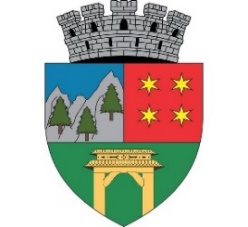 PRIMĂRIAMUNICIPIULUISĂCELESPITALUL MUNICIPAL SACELEStrada Oituz nr. 54, Municipiul Săcele,Județul Brașov, cod 505600, CUI 4317665Telefon/ fax:  secretariat +4 0368 404 752,Registratură/ programări +4 0368 005 356.e-mail: secretariat@spitalulmunicipalsacele.roweb: www.spitalulmunicipalsacele.roNr. Operator date – 15649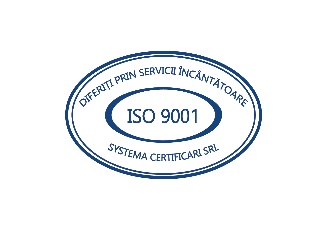 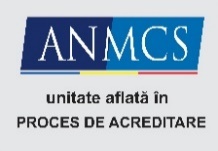 Ciclul al III-lea28.04.2023 ora 900 – 12.05.2023 ora 1500 termen limită28.04.2023 ora 900 – 12.05.2023 ora 1500 termen limită28.04.2023 ora 900 – 12.05.2023 ora 1500 termen limitădepunere dosare pentru înscriere la concurs15.05.2023ora 15selecţia dosarelor pentru înscriere (A) pe baza îndeplinirii condiţiilor de participare la concurs, a condiţiilor de studii şi de vechime şi pentru stabilirea punctajului rezultat din analiza şi evaluarea activităţii profesionale şi ştiinţifice pentru proba suplimentară de departajare (proba D)selecţia dosarelor pentru înscriere (A) pe baza îndeplinirii condiţiilor de participare la concurs, a condiţiilor de studii şi de vechime şi pentru stabilirea punctajului rezultat din analiza şi evaluarea activităţii profesionale şi ştiinţifice pentru proba suplimentară de departajare (proba D)16.05.2023ora 15depunerea contestațiilor asupra rezultatului verificării dosarelordepunerea contestațiilor asupra rezultatului verificării dosarelor17.05.2023ora 15afișarea rezultatelor soluționării contestațiilor, cu punctajul obținut (la proba D)afișarea rezultatelor soluționării contestațiilor, cu punctajul obținut (la proba D)19.06.2023ora 10proba scrisă (proba B)proba scrisă (proba B)19.06.2023ora 15corectarea lucrărilor și afișarea rezultatelor la proba scrisă, cu punctajul obținutcorectarea lucrărilor și afișarea rezultatelor la proba scrisă, cu punctajul obținut20.06.2023ora 15depunerea contestațiilor asupra rezultatului probei scrisedepunerea contestațiilor asupra rezultatului probei scrise21.06.2023ora 15afișarea rezultatelor soluționării contestațiilor, cu punctajul obținut (proba B)afișarea rezultatelor soluționării contestațiilor, cu punctajul obținut (proba B)22.06.2023ora 10proba practică (proba C)proba practică (proba C)22.06.2023ora 15afișarea rezultatului probei practice, cu punctajul obținutafișarea rezultatului probei practice, cu punctajul obținut23.06.2023ora 15depunerea contestațiilor asupra rezultatului probei practicedepunerea contestațiilor asupra rezultatului probei practice26.06.2023ora 15afișarea rezultatelor soluționării contestațiilor, cu punctajul obținut (proba C)afișarea rezultatelor soluționării contestațiilor, cu punctajul obținut (proba C)26.06.2023ora 15afişarea rezultatelor finale ale concursului. afişarea rezultatelor finale ale concursului. 